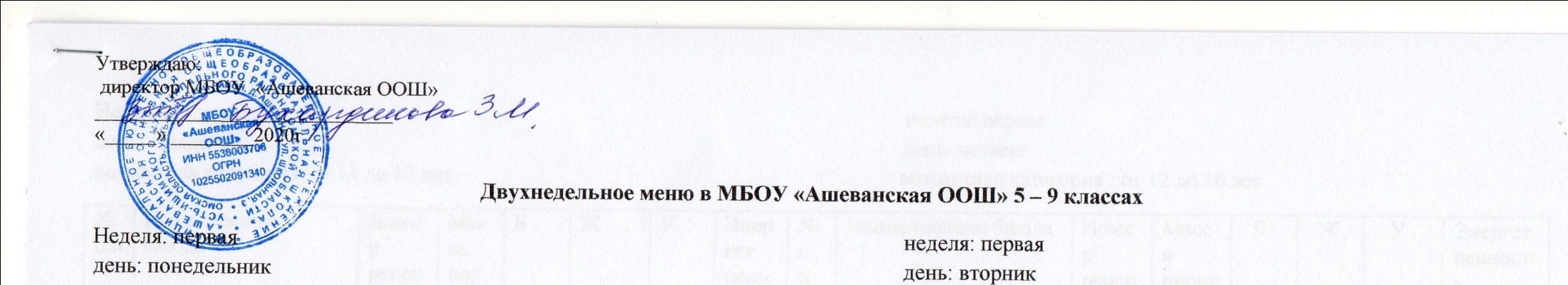 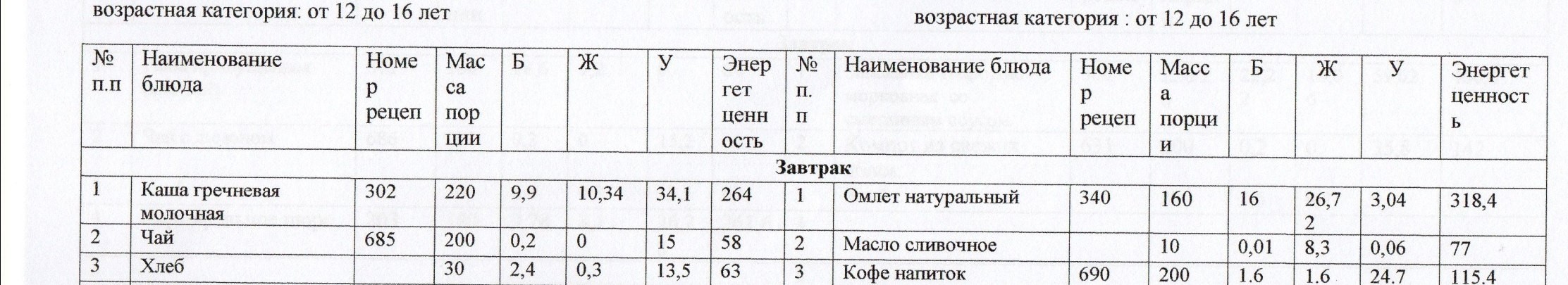 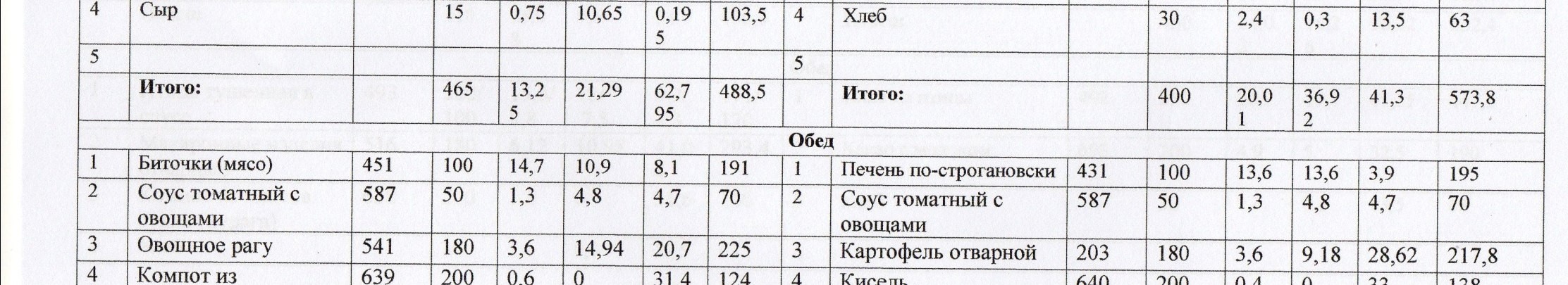 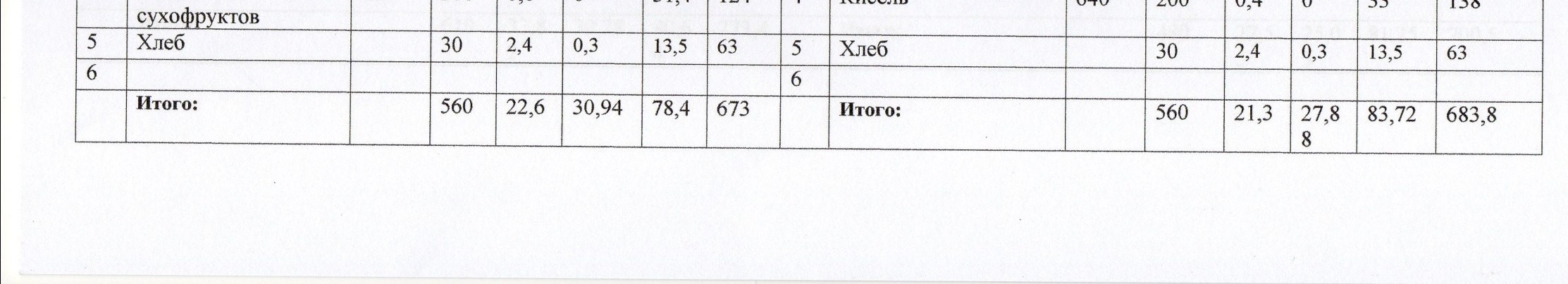 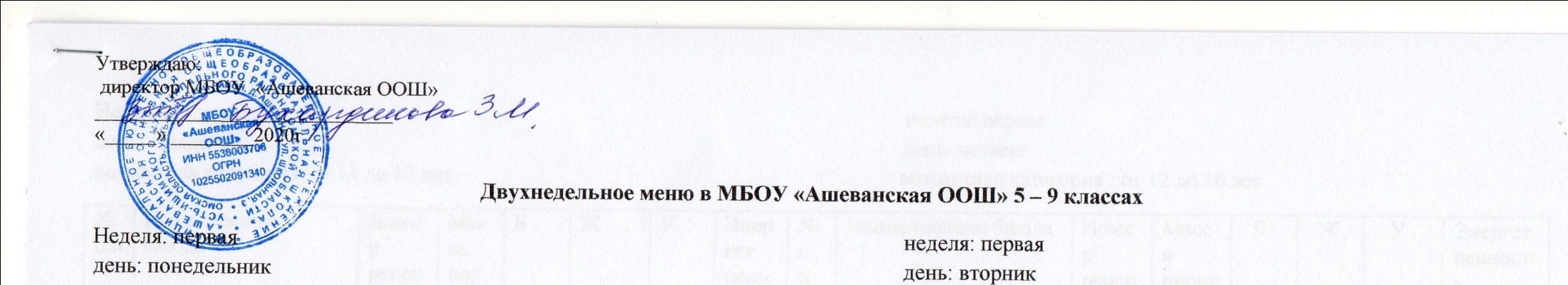 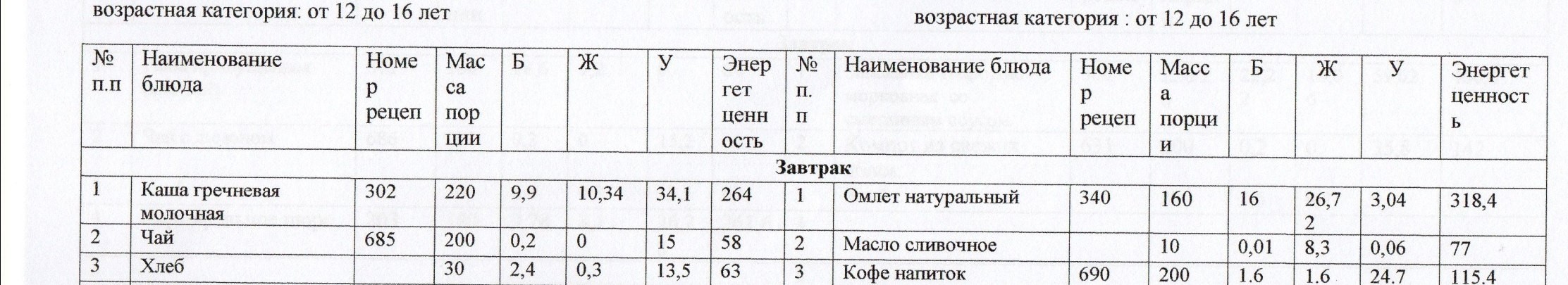 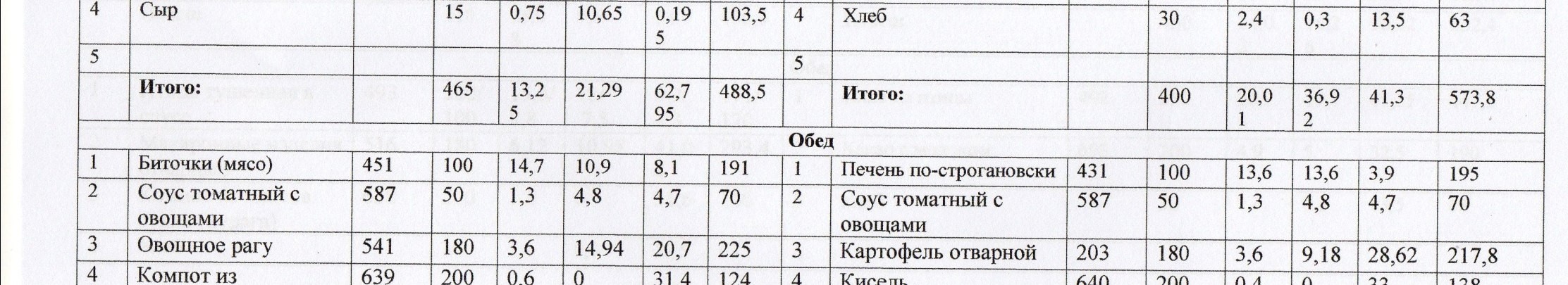 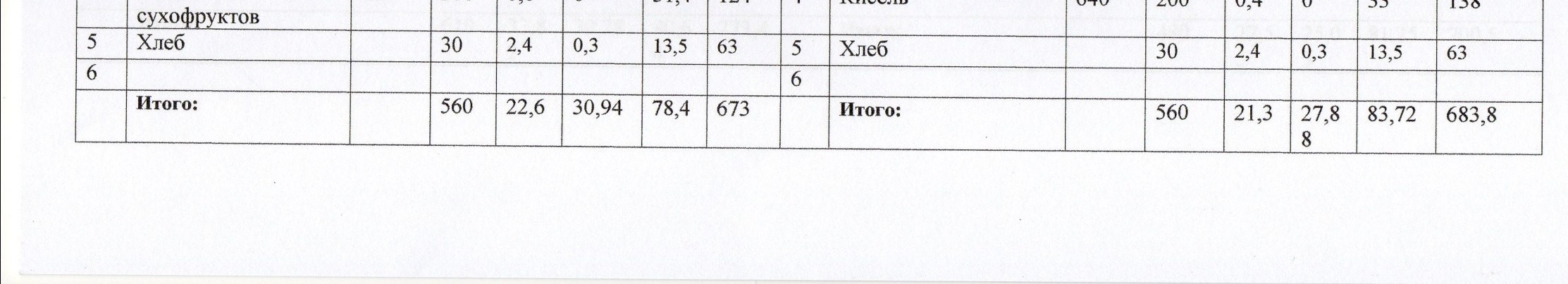 Неделя: первая                                                                                                                       неделя: первая                                                                                    день: среда                                                                                                                            день: четверг                                                                             возрастная категория: от 12 до 16 лет                                                                                возрастная категория : от 12 до 16 лет                              Неделя: первая                                                                                                                       неделя: первая                                                                                    день:  пятница                                                                                                                         день:                                                                                    возрастная категория: от 12 до 16 лет                                                                                возрастная категория : от 12 до 16 лет                                                        день:  понедельник                                                                                                                 день: вторник                                                                                   возрастная категория: от 12 до 16 лет                                                                                 возрастная категория : от 12 до 16 лет                                                        день:  среда                                                                                                                            день: четверг                                                                                    возрастная категория: от 12 до 16 лет                                                                                возрастная категория : от 12 до 16 лет                                                    день:  пятница                                                                                                                         день:                                                                                    возрастная категория: от 12 до 16 лет                                                                                   возрастная категория : от  до  лет                              № п.п Наименование блюда Номер  рецеп Масса пор ции Б Ж У Энер гет ценн ость № п. п Наименование блюда Номер  рецеп Масса порции   Б   Ж    У  Энергет ценность Завтрак  Завтрак  Завтрак  1 Рыба припущенная (минтай)  371 100 18,6 1,2 0 84 1 Запеканка творожно – морковная  со сметанным соусом 366 220/20 22,22 16,06 59,62 466,4 2 Чай с лимоном 686 200 0,3 0 15,2 60 2 Компот из свежих яблок 631 200 0,2 0 35,8 142 3 Хлеб 30 2,4 0,3 13,5 63 3 Хлеб 20 1,6 0,2 9 24 4 Картофельное пюре 203 180 3,78 8,1 26,28 261,6 4 5 5 Итого: 510 25,08 9,6 54,98 468,6 Итого: 460 24,02 16,26 96,32 632,4 Обед  Обед  Обед  1 Птица тушенная в соусе 493 100/ 100 15,3/8,8 12/  7,5 0,2/ 4,3 171/ 120 1 Плов из птицы 492 250 20,25 19,75 45,25 447,5 2 Макаронные изделия отварные 516 180 6,12 10,98 41,04 293,4 2 Какао с молоком 693 200 4,9 5 32,5 190 3 Компот из плодов сухих (курага) 638 200 1,2 0 31,6 126 3 хлеб 30 2,4 0,3 13,5 63 4 Хлеб 30 2,4 0,3 13,5 63 4 Итого: 610 33,82 30,78 90,64 773,4 Итого: 480 27,55 25,05 81,25 700,5 № п.п Наименование блюда Номер  рецеп Масса пор ции Б Ж У Энер гет ценн ость № п. п Наименование блюда Номер  рецеп Масса порции   Б   Ж    У  Энергет ценность Завтрак  Завтрак  Завтрак  1 Макаронные изделия с тертым сыром 333 200 10,8 12,34 42,6 334 1 2 Чай  685 200 0,2 0 15 58 2 3 Хлеб 30 2,4 0,3 13,5 63 3 4 4 5 5 Итого: 430 13,4 12,64 71,1 455 Обед  Обед  Обед  1 Печень построгановски 431 100 13,6 13,6 3,9 195 1 2 Картофельное пюре 299 180 3,78 8,112 26,28 196,2 2 3 Компот из плодов сухих (изюм) 638 200 0,4 0 27,4 106 3 4 Хлеб  30 2,4 0,3 13,5 63 4 5 Соус томатный с овощами 587 50 1,3 4,8 4,7 70 5 Итого: 560 21,48 26,812 75,78 630,2 № п.п Наименование блюда Номер  рецеп Масса пор ции Б Ж У Энер гет ценн ость № п. п Наименование блюда Номер  рецеп Масса порции   Б   Ж    У  Энергет ценность Завтрак  Завтрак  Завтрак  1 Каша пшенная молочная 302 220 6,38 10,12 35,0 9 264 1 Запеканка рисовая со сметанным соусом 314 220/20 8,8/ 0,66 8,8 0,66 62,04/ 58,90 365,2/ 30,36 2 Сок фруктовый 200 1 0 21,2 88 2 Какао с молоком  693 200 4,9 5 32,5 190 3 Хлеб  30 2,4 0,3 13,5 63 3 Хлеб  20 1,6 0,2 9 24 4 Сыр  15 0,75 10,65 0,195 103,5 4 5 5 Итого: 465 10,53 21,07 69,98 518,5 Итого: 460 15,96 14,66 162,44 609,56 Обед  Обед  Обед  1 Тефтели (мясные) 462 100 9,6 8,5 8,5 151 1 Рыба запеченная, с картофелем по- русски  220 18,26 14,52 18,7 277,2 2 Рис припущенный  512 180 4,5 7,5 46,3 1 275,62 2 Компот из плодов сухих (курага) 638 200 1,2 0 31,6 126 3 Компот из свежих яблок  631 200 0,2 0 35,8 142 3 Хлеб  30 2,4 0,3 13,5 63 4 Хлеб  30 2,4 0,3 13,5 63 4 Соус томатный с овощами 587 50 1,3 4,8 4,7 70 5 Соус томатный с овощами 587 50 1,3 4,8 4,7 70 5 Итого: 560 18 21,1 108,81 708,62 Итого: 500 23,16 19,62 68,5 543,2 № п.п Наименование блюда Номер  рецеп Масса пор ции Б Ж У Энер гет ценн ость № п. п Наименование блюда Номер  рецеп Масса порции   Б   Ж    У  Энергет ценность Завтрак  Завтрак  Завтрак  Завтрак  1 Каша овсяная молочная  302 220 6,6 12,32 29,0 4 261,8 1 Сырники из творога с изюмом  358 220 33,19 27,28 40,48 552,2 2 Кофе напиток 690 200 1.6 1.6 24.7 115.4 2 Соус молочный сладкий  596 15 0,39 0,87 2,43 18,6 3 Хлеб 30 2,4 0,3 13,5 63 3 Чай  684 200 0,8 0 0 4 4 Масло сливочное  10 0,01 8,3 0,06 77 4 Хлеб  20 1,6 0,2 9 24 5 5 Итого: 475 10,61 22,52 67,3 517,2 Итого: 465 35,98 28,35 51,91 598,8 Обед  Обед  Обед  Обед  1 Котлеты (мясо) 451 100 12,8 23,9 11,1 310 1 Жаркое по- домашнему  436 220 19,58 10,78 23,76 275 2 Макаронные изделия отварные 516 180 6,12 10,98 41,04 293,4 2 Кисель  640 200 0,4 0 33 138 3 Компот из сухофруктов 639 200 0,6 0 31,4 124 3 Хлеб 30 2,4 0,3 13,5 63 4 Хлеб 30 2,4 0,3 13,5 63 4 5 Соус томатный с овощами 587 50 1,3 4,8 4,7 70 5 Итого: 560 23,22 39,98 101,74 860,4 Итого:  550 22,38 11,08 70,26 476 № п.п Наименование блюда Номер  рецеп Масса пор ции Б Ж У Энер гет ценн ость № п. п Наименование блюда Номер  рецеп Масса порции   Б   Ж    У  Энергет ценность Завтрак  Завтрак  Завтрак  1 Биточки (мясо) 451 100 14,7 10,9 8,1 191 1 2 Макаронные изделия  516 180 6,12 10,98 41,04 293,4 2 3 Чай с лимоном 686 200 0,3 0 15,2 60 3 4 Хлеб  20 1,6 0,2 9 24 4 5 5 Итого: 500 22,72 22,08 73,3 568,4 Обед  Обед  Обед  1 Птица тушенная в соусе 493 120/100 18,3/8,8 14,4/  7,5 0,24/ 4,3 205,2/ 120 2 Каша гречневая рассыпчатая  508 180 10,4 10,4 51,12 334,8 3 Компот из плодов сухих (изюм) 638 200 0,4 0 27,4 106 4 Хлеб 30 2,4 0,3 13,5 63 5 Итого: 680 39,5 32,6 96,56 829 